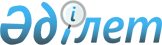 О проекте Указа Президента Республики Казахстан "О мерах по реализации Послания Главы государства народу Казахстана от 10 января 2018 года "Новые возможности развития в условиях четвертой промышленной революции"Постановление Правительства Республики Казахстан от 22 января 2018 года № 25
      Правительство Республики Казахстан ПОСТАНОВЛЯЕТ:
      внести на рассмотрение Президента Республики Казахстан проект Указа Президента Республики Казахстан "О мерах по реализации Послания Главы государства народу Казахстана от 10 января 2018 года "Новые возможности развития в условиях четвертой промышленной революции". О мерах по реализации Послания Главы государства народу Казахстана от 10 января 2018 года "Новые возможности развития в условиях четвертой промышленной революции"
      В целях реализации Послания Главы государства народу Казахстана от 10 января 2018 года "Новые возможности развития в условиях четвертой промышленной революции" ПОСТАНОВЛЯЮ:
      1. Утвердить прилагаемый Общенациональный план мероприятий по реализации Послания Главы государства народу Казахстана от 10 января 2018 года "Новые возможности развития в условиях четвертой промышленной революции" (далее - Общенациональный план).
      2. Правительству Республики Казахстан:
      1) обеспечить неукоснительное и своевременное исполнение мероприятий Общенационального плана, а также проведение на системной основе информационно-разъяснительной работы по положениям Послания Главы государства народу Казахстана от 10 января 2018 года "Новые возможности развития в условиях четвертой промышленной революции";
      2) до 25 января года, следующего за отчетным годом, представлять в Администрацию Президента Республики Казахстан информацию о ходе выполнения Общенационального плана.
      3. Первым руководителям государственных органов, непосредственно подчиненных и подотчетных Президенту Республики Казахстан, центральных и местных исполнительных органов, других государственных органов обеспечить неукоснительное и своевременное исполнение мероприятий Общенационального плана.
      4. Контроль за исполнением настоящего Указа возложить на Администрацию Президента Республики Казахстан.
      5. Настоящий Указ вводится в действие со дня его подписания. ОБЩЕНАЦИОНАЛЬНЫЙ ПЛАН МЕРОПРИЯТИЙ
по реализации Послания Главы государства народу Казахстана от 10 января 2018 года "Новые возможности развития в условиях четвертой промышленной революции"
      Примечание: расшифровка аббревиатур: 
					© 2012. РГП на ПХВ «Институт законодательства и правовой информации Республики Казахстан» Министерства юстиции Республики Казахстан
				
      Премьер-Министр
Республики Казахстан 

Б. Сагинтаев

      Президент 
Республики Казахстан 

Н. Назарбаев
УТВЕРЖДЕН 
Указом Президента 
Республики Казахстан 
от "" 2018 года № 
№ п/п

Наименование мероприятия

Форма завершения

Ответственные исполнители

Срок исполнения

1

2

3

4

5

1. Индустриализация должна стать флагманом внедрения новых технологий

1.
Совершенствование и разработка новых инструментов, направленных на модернизацию и цифровизацию отечественных предприятий с ориентацией на экспорт продукции и трансферт технологий
Приказы государственных

органов
МИР, МИК, МСХ, МЭ, МНЭ, МФ, МОАП, АО "ФНБ "Самрук-Казына" (по согласованию), АО "ПУХ "Байтерек" (по согласованию), АО "НУХ "КазАгро" (по согласованию), НПП "Атамекен" (по согласованию)
декабрь 2018 года
2.
Реализация пилотного проекта по оцифровке ряда промышленных предприятий и дальнейшее широкое распространение полученного опыта
информация в Администрацию Президента Республики Казахстан
МИР, МИК, МЭ, МОАП, АО "ФНБ "Самрук- Казына" (по согласованию)
декабрь 2018 - 2022 годов
3.
Разработка Дорожной карты по развитию экосистемы разработчиков цифровых и других инновационных решений в инновационных центрах Назарбаев Университет, Международный финансовый центр "Астана" и Международный технопарк IT-стартапов
совместный приказ МИК, АОО "Назарбаев Университет", АО "Администрация "МФЦА", АО "Холдинг "Зерде" (Международный технопарк IТ-стартапов)
МИК, МИР, МОН, МНЭ, АОО "Назарбаев Университет" (по согласованию), АО "Администрация "МФЦА" (по согласованию), Международный технопарк IТ-стартапов (по согласованию)
апрель 2018 года
4.
Проведение анализа деятельности автономного кластерного фонда "Парк инновационных технологий"
информация в Администрацию Президента Республики Казахстан
МИР, МЭ, МФ, акимат города Алматы, АКФ "ПИТ" (по согласованию)
май 2018 года
5.
Принятие нормативных правовых актов, направленных на реорганизацию деятельности инновационного кластера "Парк инновационных технологий"
информация в Администрацию Президента Республики Казахстан
МИР, МИК, МНЭ, МЮ, МЭ, МФ, АКФ "ПИТ" (по согласованию)
октябрь 2018 года
6.
Внесение изменений и дополнений в законодательство, предусматривающих стимулирование:

спроса на новые технологии со стороны реального сектора, включая вопросы их трансферта;

частного рынка венчурного финансирования
проект Закона Республики Казахстан
МИК, МНЭ, МИР, МФ, МСХ, МЭ, МОАП, НБ, АО "НУХ "Байтерек" (по согласованию), НПП "Атамекен" (по согласованию), АО "Национальное агентство по технологическому развитию" (по согласованию), Ассоциация финансистов Казахстана (по согласованию), АО "НИХ "Зерде" (по согласованию)
сентябрь 2018 года
7.
Разработка и реализация дорожных карт по управлению перетоками трудовых ресурсов (трудоустройство, переобучение высвобождаемой рабочей силы при модернизации, цифровизации производства) и их мониторинг
информация в Администрацию Президента Республики Казахстан
МТСЗН, МИК, МИР, МНЭ, МЭ, МСХ, акиматы областей, городов Астаны и Алматы
ежеквартально 2018-2019 годы
8.
Разработка Концепции третьей пятилетки индустриализации, направленной на становление промышленности "цифровой эпохи" (акцент на инновации, трансферт технологий, содействие цифровизации обрабатывающей промышленности)

Разработка Государственной программы индустриально-инновационного развития на 2020 - 2024 годы
Постановления Правительства Республики Казахстан
МИР, МНЭ, МЭ, МСХ, МОАП, МИК, МОН, МТСЗН, МФ, акиматы областей, городов Астаны и Алматы, НПП "Атамекен" (по согласованию), АОО "Назарбаев Университет" (по согласованию), АКФ "ПИТ" (по согласованию), АО "ФНБ" Самрук-Казына" (по согласованию), АО "НУХ "Байтерек" (по согласованию), АО "НИХ "Зерде" (по согласованию), АО "Казахстанский институт развития индустрии" (по согласованию)
декабрь 2018 года

 

 

 

 

 

 

 

 декабрь 2019 года
9.
Приведение в соответствие с мировой практикой деятельности и организационно-правовой формы экспертной организации в сфере интеллектуальной собственности
Постановление Правительства Республики Казахстан
МЮ, МНЭ, МФ, МИР, МОН, МИК
август 2018 года
2. Дальнейшее развитие ресурсного потенциала

10.
Внедрение комплексных информационно-технологических подходов при управлении природными ресурсами
информация в Администрацию Президента Республики Казахстан
МИР, МЭ, МИК
июнь 2018 года
11.
Внесение изменений и дополнений в нормативные правовые акты, предусматривающих совершенствование требований к:

энергоэффективности и энергосбережению предприятий;

экологичности и эффективности работы самих производителей энергии
предложения в Администрацию Президента Республики Казахстан
МИР, МЭ, МНЭ, акиматы областей, городов Астаны и Алматы, НПП "Атамекен" (по согласованию)
сентябрь 2018 года
12.
Проработка мер по стимулированию бизнеса в части инвестирования в "зеленые" технологии
предложения в Администрацию Президента Республики Казахстан
МЭ, МИР, МНЭ, АО "ФНБ" Самрук-Казына" (по согласованию), НПП "Атамекен" (по согласованию)
август 2018 года
13.
Разработка и принятие комплекса мер по современной утилизации и переработке твердо-бытовых отходов с широким вовлечением субъектов малого и среднего бизнеса
информация в МЭ, постановления акиматов областей, городов Астаны и Алматы
акиматы областей, городов Астаны и Алматы, НПП "Атамекен" (по согласованию)
сентябрь 2018 года
14.
Разработка новой редакции проекта Экологического кодекса Республики Казахстан
проект Кодекса Республики Казахстан
МЭ, МИР, МФ, МЮ, МНЭ, НПП "Атамекен" (по согласованию), акиматы областей, городов Астаны и Алматы
декабрь 2019 года
3. "Умные технологии" - шанс для рывка в развитии агропромышленного комплекса

15.
Внесение изменений и дополнений в Государственную программу развития агропромышленного комплекса Республики Казахстан на 2017 - 2021 годы, предусматривающих:

увеличение в течение 5 лет производительности труда в АПК и экспорта переработанной сельскохозяйственной продукции как минимум в 2,5 раза; 

диверсификацию линейки производимой сельскохозяйственной продукции (культур);

развитие аграрной науки, в том числе трансферт новых технологий и их адаптацию к отечественным условиям;

пересмотр роли аграрных университетов в части подготовки востребованных специалистов для АПК и научной деятельности; 

развитие переработки сырья и определение стратегических ниш на международных рынках для продвижения бренда натуральных продуктов питания "Сделано в Казахстане"
Постановление Правительства Республики Казахстан
МСХ, МНЭ, МФ, МИР, МОН, некоммерческое акционерное общество "Национальный аграрный научно-образовательный центр" (по согласованию), "НУХ "КазАгро" (по согласованию), АО "НК "KAZAKH INVEST" (по согласованию), АО "KazakhExport" (по согласованию), НПП "Атамекен" (по согласованию), акиматы областей, городов Астаны и Алматы
июль 2018 года
16.
Внесение предложений по дальнейшему развитию сельскохозяйственной кооперации и созданию модельных пилотных сельскохозяйственных кооперативов в каждом регионе с учетом региональной специфики для их тиражирования в регионе
предложения в Администрацию Президента Республики Казахстан
МСХ, МФ, МНЭ, акиматы областей, городов Астаны и Алматы
март 2018 года
17.
Внесение предложений по обеспечению защиты внутреннего рынка страны от продукции, произведенной с нарушением технических регламентов, путем модернизации системы технического регулирования в соответствии с международными требованиями
предложения в Администрацию Президента Республики Казахстан
МИР, МСХ, МВД, МЭ, МЮ, ГП, НПП "Атамекен" (по согласованшо), акиматы областей, городов Астаны и Алматы
июнь 2018 года
18.
Внесение предложений по созданию единой системы обеспечения безопасности и прослеживаемости сельскохозяйственной продукции по принципу "от фермы до стола", а также по вертикали ветеринарной службы для обеспечения ветеринарной безопасности
предложения в Администрацию Президента Республики Казахстан
МСХ, М3, МФ, МНЭ, МЮ, акиматы областей, городов Астаны и Алматы
май 2018 года
19.
Внесение предложений по стимулированию сельскохозяйственных товаропроизводителей по эффективному использованию земель и принятию мер к неэффективным пользователям с привлечением экспертов и общественности
предложения в Администрацию Президента Республики Казахстан
МСХ, МНЭ, МФ, акиматы областей, городов Астаны и Алматы, НПП "Атамекен" (по согласованию)
июнь 2018 года
20.
Переориентация неэффективных субсидий на удешевление банковских кредитов для субъектов АПК и расширение доступности банковского кредитования, микрофинансирования и страхования для субъектов АПК
приказ МСХ
МСХ, МНЭ, МФ, НБ, АО "НУХ "КазАгро" (по согласованию), НПП "Атамекен" (по согласованию)
июль 2018 года
4. Повышение эффективности транспортно-логистической инфраструктуры

21.
Разработка и принятие Плана мер по поэтапному внедрению Интеллектуальной транспортной системы с применением цифровых технологий
совместный приказ МИР и МИК
МИР, МФ, МИК, МСХ, АО "НК "КТЖ" (по согласованию), НПП "Атамекен" (по согласованию)
июль 2018 года
22.
Изучение и обеспечение внедрения современных технологий, таких как "блокчейн" и анализ "больших данных" для мониторинга грузов в онлайн-режиме и упрощения таможенных процедур
информация в Администрацию Президента Республики Казахстан
МИР, МФ, МИК, МСХ, АО "НК "КТЖ" (по согласованшо), НПП "Атамекен" (по согласованию)
декабрь 2018 года
23.
Увеличение финансирования ремонта и реконструкции местной сети автодорог для улучшения внутрирегиональной мобильности, доведение общего объема ежегодно выделяемых средств в среднесрочной перспективе до 150 миллиардов тенге с учетом местных бюджетов
информация в Администрацию Президента Республики Казахстан
МИР, МФ, МНЭ, акиматы областей
декабрь 2018 года
5. Внедрение современных технологий в строительстве и коммунальном сектора

24.
Совершенствование государственных нормативов в области архитектуры, градостроительства и строительства, предусматривающих:

применение новых методов строительства, современных материалов, принципиально иных подходов в проектировании зданий и планировании городской застройки;

 установление повышенных требований к качеству экологичности и энергоэффективности зданий
приказ МИР
МИР, МЭ, МВД, НПП "Атамекен" (по согласованию)
декабрь 2018 года
25.
Внесение изменений и дополнений в Программу жилищного строительства "Нурлы жер" в части повышения доступности жилья, в том числе по удешевлению строительства и ипотечного кредитования, доведению показателя обеспеченности жильем на одного жителя к 2030 году до 30 квадратных метров
Постановление Правительства Республики Казахстан
МИР, МНЭ, МФ, МСХ, МЭ, НБ, акиматы областей, городов Астаны и Алматы, АО "НУХ "Байтерек" (по согласованию), НПП "Атамекен" (по согласованию)
июнь 2019 года
26.
Внесение изменений и дополнений в нормативные правовые акты, предусматривающих оснащение многоквартирных жилых домов системами интеллектуального управления
приказ МИР
МИР, МИК, МФ, МНЭ, акиматы областей, городов Астаны и Алматы
декабрь 2018 года
27.
Принятие Закона Республики Казахстан "О естественных монополиях", предусматривающего стимулирование субъектов естественных монополий к повышению эффективности деятельности и качества предоставляемых регулируемых услуг
Закон Республики Казахстан
МНЭ, НПП "Атамекен" (по согласованию)
декабрь 2018 года
28.
Внесение изменений и дополнений в Программу развития регионов до 2020 года, предусматривающих ежегодное выделение не
Постановление Правительства Республики
МНЭ, МИР, МСХ, акиматы областей, городов Астаны и
сентябрь 2018 года
менее 100 миллиардов тенге из всех источников для обеспечения сельских населенных пунктов качественной питьевой водой
Казахстан
Алматы, НПП "Атамекен" (по согласованию)
6. "Перезагрузка" финансового сектора

29.
Завершение очистки банковского портфеля от "плохих" кредитов
информация в Администрацию Президента Республики Казахстан
НБ, МФ, МНЭ, МЮ
декабрь 2018 - 2022 годов
30.
Внесение предложений по: 

экономической ответственности собственников банков;

установлению уголовной ответственности акционеров банков за вывод средств в угоду аффилированных компаний и лиц
предложения в Администрацию Президента Республики Казахстан
НБ, МФ, МНЭ, МЮ
апрель 2018 года
31.
Внесение в Мажилис Парламента Республики Казахстан проекта Закона Республики Казахстан "О восстановлении платежеспособности граждан Республики Казахстан"
проект Закона Республики Казахстан
МФ, МНЭ, НБ
июнь 2018 года
32.
Завершение работы по вопросу валютных ипотечных займов населения, которые были предоставлены до 1 января 2016 года, путем: 

внесения изменений и дополнений в Программу рефинансирования ипотечных займов; 

осуществления конвертации валютных займов в соответствии с условиями Программы рефинансирования ипотечных займов
информация в Администрацию Президента Республики Казахстан
НБ
июль, декабрь 2018 года
33.
Разработка мер по обеспечению долгосрочным кредитованием бизнеса по ставкам, учитывающим реальную рентабельность в отраслях экономики
информация в Администрацию Президента Республики Казахстан
НБ, МНЭ, МФ
июль 2018 года
34.
Внесение предложений по улучшению инвестиционного климата и развитию фондового рынка
предложения в Администрацию Президента Республики Казахстан
НБ, МНЭ, МФ, МИР, АО "Администрация "МФЦА" (по согласованию), АО "Казахстанская фондовая биржа" (по согласованию)
июль 2018 года
35.
Обеспечение подготовки площадки Международного финансового центра "Астана" к проведению IPO акций национальных компаний АО "ФНБ "Самрук- Казына" и других компаний
информация в Администрацию Президента Республики Казахстан
АО "Администрация "МФЦА" (по согласованию), МФ, МНЭ, АО "ФНБ "Самрук-Казына" (по согласованию)
март 2018 года
36.
Обеспечение поэтапного проведения публичного размещения акций национальных компаний АО "ФНБ "Самрук-Казына"
информация в Администрацию Президента Республики Казахстан
АО "ФНБ "Самрук- Казына" (по согласованию), АО "Администрация МФЦА" (по согласованию), МНЭ, НБ, АО "Казахстанская фондовая биржа" (по согласованию)
декабрь 2018 - 2020 годов
7. Человеческий капитал - основа модернизации

37.
Внесение изменений и дополнений в Государственную программу развития образования и науки Республики Казахстан на 2016 - 2019 годы, предусматривающих: 

развитие педагогических кафедр и факультетов при университетах; 

размещение в интернете видеоуроков и видеолекций от лучших преподавателей средних школ, колледжей и вузов;

развитие цифровых образовательных ресурсов, подключение к широкополосному интернету и оснащение видеооборудованием школ;

поддержку отечественных молодых ученых с выделением им квот в рамках научных грантов;

усиление переподготовки преподавателей, привлечение зарубежных менеджеров в вузы; 

развитие вузовской науки с приоритетом на исследования в металлургии, нефтегазохимии, АПК, био- и IТ-технологиях
Постановление Правительства Республики Казахстан
МОН, МНЭ, МИР, МСХ, МИК, МТСЗН, МФ, МЮ, МЗ, МКС, МЭ, МО, МОАП, акиматы областей, городов Астаны и Алматы, НПП "Атамекен" (по согласованию), НИШ (по согласованию)
июль 2018 года
38.
Внедрение единых стандартов, программ для раннего развития детей, развивающих социальные навыки и навыки самообучения
приказ МОН
МОН, акиматы областей, городов Астаны и Алматы, НИШ (по согласованию)
декабрь 2018 года
39.
Усиление качества преподавания математических и естественных наук на всех уровнях образования
информация в Администрацию Президента Республики Казахстан
МОН, акиматы областей, городов Астаны и Алматы
сентябрь 2019 года
40.
Принятие мер по снижению нагрузки на учеников в среднем образовании
информация в Администрацию Президента Республики Казахстан
МОН, МНЭ, МФ, МЮ, МТСЗН, М3, акиматы областей, городов Астаны и Алматы, НПП "Атамекен" (по согласованию), НИШ (по согласованию)
август 2018 года
41.
Внедрение подушевого финансирования в городских школах для повышения конкуренции между образовательными учреждениями и привлечения частного капитала
информация в Администрацию Президента Республики Казахстан
МОН, МНЭ, МФ, МЮ, акиматы областей, городов Астаны и Алматы, НПП "Атамекен" (по согласованию)
декабрь 2018 - 2020 годов
42.
Создание во всех регионах на базе дворцов школьников сети детских технопарков и бизнес-инкубаторов со всей необходимой инфраструктурой, включая компьютеры, лаборатории, ЗD-принтеры
информация в Администрацию Президента Республики Казахстан
МОН, МНЭ, МЮ, МИР, акиматы областей, городов Астаны и Алматы, НПП "Атамекен" (по согласованию)
декабрь 2018-2019 годов
43.
Выработка подходов к переводу терминов и понятий и пересмотр ранее переведенных терминов и понятий на предмет их соответствия общепризнанным международным аналогам
информация в Администрацию Президента Республики Казахстан
МОН, МКС
декабрь 2018 года
44.
Разработка и утверждение графика перехода на латинский алфавит до 2025 года на всех уровнях образования
приказ МОН
МОН, МКС, акиматы областей, городов Астаны и Алматы
апрель 2018 года
45.
Обновление программ обучения в техническом и профессиональном образовании с привлечением работодателей и учетом международных требований и цифровых навыков
информация в Администрацию Президента Республики Казахстан
МОН, МИК, НПП "Атамекен" (по согласованию)
сентябрь 2018 года
46.
Увеличение в высшем образовании числа выпускников, обученных информационным технологиям, работе с искусственным интеллектом и "большими данными"
Постановление Правительства Республики Казахстан
МОН, МИК, МОАП
июнь 2018 - 2020 годов
47.
Обеспечение поэтапного перехода на английский язык прикладных научных исследований
информация в Администрацию Президента Республики Казахстан
МОН, МИР, МКС, МНЭ, МФ, М3, МСХ, МО, МОАП, МЭ, МВД
ноябрь 2018 года
48.
Реализация вузами совместных проектов с ведущими зарубежными университетами и исследовательскими центрами, крупными предприятиями и транснациональными компаниями
информация в Администрацию Президента Республики Казахстан
МОН, МИР, МИД, МНЭ, МФ, МЮ, МСХ, МО, МКС, МВД, М3
декабрь 2018-2019 годов
49.
Введение обязательного требования софинансирования для приоритетных прикладных научно-исследовательских работ со стороны частного сектора
Постановление Правительства Республики Казахстан
МОН, МИР, МФ, МНЭ, МЮ, МКС, М3, МСХ, МО, МОАП, МЭ, МВД
ноябрь 2018 года
50.
Внесение изменений и дополнений в законодательство, предусматривающих закрепление академической свободы вузов с предоставлением им больше прав для создания и оценки образовательных программ, а также рейтинга вузов
Закон Республики Казахстан
МОН, МЮ, МНЭ, НПП "Атамекен" (по согласованию)
декабрь 2018 года
51.
Увеличение с 1 января 2018 года должностного оклада учителей, переходящих на преподавание по обновленному содержанию, на 30 %
информация в Администрацию Президента Республики Казахстан
МОН, МФ, МТСЗН
апрель 2018 года
52.
Внедрение новой сетки доплат за категории педагогического мастерства для учителей, учитывающей уровень и рост квалификации на основании национального квалификационного теста с увеличением разрывов между категориями, которая позволит повысить уровень заработной платы учителей до 50 %
Постановление Правительства Республики Казахстан
МОН, МФ, МТСЗН, акиматы областей, городов Астаны и Алматы
ноябрь 2018 года
53.
Разработка и принятие Плана мер по управлению общественным здоровьем
приказ М3
М3, заинтересованные государственные органы
май 2018 года
54.
Разработка и принятие Комплексного плана по борьбе с онкологическими заболеваниями, в том числе с предусмотрением мероприятия по созданию научного онкологического центра в городе Астане
Постановление Правительства Республики Казахстан
М3, МФ, АОО "Назарбаев Университет" (по согласованию), акиматы областей, городов Астаны и Алматы
июнь 2018 года
55.
Совершенствование перечня гарантированного объема бесплатной медицинской помощи
Постановление Правительства Республики Казахстан
М3, МНЭ, МФ, НПП "Атамекен" (по согласованию)
май 2018 года
56.
Разработка перечня медицинской помощи в системе обязательного социального медицинского страхования
Постановление Правительства Республики Казахстан
М3, МНЭ, МФ, НПП "Атамекен" (по согласованию)
май 2019 года
57.
Интеграция информационных систем, использование мобильных цифровых приложений, внедрение электронных паспортов здоровья, переход на "безбумажные" больницы
информация в Администрацию Президента Республики Казахстан
М3, МИК, акиматы областей, городов Астаны и Алматы
январь, июль 2018 -2020 годов
58.
Внедрение инновационных технологий в медицине (искусственный интеллект, персонализированная медицина на основе генетического анализа)
информация в Администрацию Президента Республики Казахстан
М3, МИК
январь, июль 2018-2020 годов
59.
Создание университетских клиник при медицинских вузах, в том числе с применением механизмов ГЧП
информация в Администрацию Президента Республики Казахстан
М3, МОН, акиматы областей, городов Астаны и Алматы
декабрь 2018-2019 годов
60.
Разработка новой редакции проекта Кодекса Республики Казахстан "О здоровье народа и системе здравоохранения"
проект Кодекса Республики Казахстан
М3, МЮ, МФ, МНЭ, акиматы областей, городов Астаны и Алматы, НПП "Атамекен" (по согласованию)
июнь 2019 года
61.
Разработка современных профессиональных стандартов по всем основным приоритетным профессиям, с четким закреплением требуемых для работников знаний, навыков и компетенций
информация в Администрацию Президента Республики Казахстан
МТСЗН, МОН, заинтересованные государственные органы, НПП "Атамекен" (по согласованию)
декабрь 2018-2019 годов
62.
Разработка новых и/или обновление действующих образовательных программ исходя из требований профессиональных стандартов
информация в Администрацию Президента Республики Казахстан
МОН, МИК, МТСЗН, заинтересованные государственные органы, НПП "Атамекен" (по согласованию)
декабрь 2018-2019 годов
63.
Реализация Плана организационных мероприятий (Дорожная карта) на 2018 - 2019 годы по формализации и вовлечению неформально занятого населения в экономику страны, и, соответственно, в систему обязательного социального медицинского страхования
информация в Администрацию Президента Республики Казахстан
МТСЗН, МНЭ, МФ, МСХ, МОН, МЮ, МВД, акиматы областей, городов Астаны и Алматы, НПП "Атамекен" (по согласованию)
ежеквартально 2018-2019 годы
64.
Реализация и мониторинг новых инструментов Программы развития продуктивной занятости и массового предпринимательства на 2017 - 2021 годы, предусматривающих расширение охвата самозанятых и безработных граждан
информация в Администрацию Президента Республики Казахстан
МТСЗН, МСХ, МОН, МНЭ, акиматы областей, городов Астаны и Алматы, НПП "Атамекен" (по согласованию)
январь, июль 2018-2019 годов
65.
Разработка проекта Закона Республики Казахстан "О внесении изменений в законодательные акты Республики Казахстан по вопросам легализации деятельности неформально занятых", предусматривающего формализацию деятельности неформально занятого населения, обеспечение перевода трудовых книжек и трудовых договоров в электронный формат
проект Закона Республики Казахстан
МТСЗН, МНЭ, МСХ, МОН, МЮ, МИК, МВД, акиматы областей, городов Астаны и Алматы, НПП "Атамекен" (по согласованию)
декабрь 2018 года
66.
Принятие Закона Республики Казахстан "О внесении изменений и дополнений в некоторые законодательные акты Республики Казахстан по вопросам занятости и миграции населения", предусматривающего запуск электронной биржи труда в республике
Закон Республики Казахстан
МТСЗН, МИК, акиматы областей, городов Астаны и Алматы
март 2018 года
67.
Разработка проекта Закона Республики Казахстан "Об обязательном социальном страховании" в новой редакции, предусматривающего совершенствование параметров выплат из системы социального страхования и усиление их взаимосвязи с трудовым стажем
проект Закона Республики Казахстан
МТСЗН, МНЭ, МФ, НБ
декабрь 2018 года
68.
Принятие Закона Республики Казахстан "О внесении изменений и дополнений в некоторые законодательные акты Республики Казахстан по вопросам социального обеспечения", предусматривающего также введение государственного пособия для родителей, осуществляющих уход за совершеннолетними инвалидами I группы с детства
Закон Республики Казахстан
МТСЗН, МФ, МЮ
апрель-май 2018 года
8. Эффективное государственное управление

69.
Принятие Закона, направленного на дальнейшее дерегулирование бизнеса
Закон Республики Казахстан
МНЭ
апрель 2018 года
70.
Обеспечение цифровизации процессов получения бизнесом государственной поддержки с ее оказанием по принципу "одного окна"
информация в Администрацию Президента Республики Казахстан
МНЭ, МИК, АДГСПК, МСХ, МИР, АО "НУХ "Байтерек" (по согласованию), АО "НУХ "КазАгро" (по согласованию), НПП "Атамекен" (по согласованию)
декабрь 2018-2019 годов
71.
Улучшение бизнес-климата, особенно на региональном уровне, и подготовка нового пакета системных мер по поддержке бизнеса, выводу его из тени
информация в Администрацию Президента Республики Казахстан
МНЭ, АДГСПК, все центральные государственные органы, акиматы областей, городов Астаны и Алматы, НПП "Атамекен" (по согласованию)
июль 2018 года
72.
Расширение перечня объектов приватизации, в том числе за счет сокращения числа подведомственных организаций государственных органов
Постановление Правительства Республики Казахстан
МНЭ, заинтересованные государственные органы, АО "ФНБ "Самрук- Казына" (по согласованию), АО "НУХ "Байтерек" (по согласованию), АО "НУХ "КазАгро" (по согласованию)
август 2018 года
73.
Ускорение реализации плана приватизации, за исключением активов, выводимых на IPO
информация в Администрацию Президента Республики Казахстан
МФ, МНЭ, заинтересованные государственные органы, АО "ФНБ "Самрук- Казына" (по согласованию), АО "НУХ "Байтерек" (по согласованию), АО "НУХ "КазАгро" (по согласованию)
декабрь 2018 года
74.
Ревизия и определение перечня подведомственных организаций государственных органов, подлежащих приватизации, а также их консолидация в целях снижения административных расходов
информация в Администрацию Президента Республики Казахстан
МНЭ, МФ, заинтересованные государственные органы
август 2018 года
75.
Реализация пилотного проекта в центральных и местных государственных органах по внедрению новой системы оплаты труда государственных служащих на основе факторно-балльной шкалы
информация в Администрацию Президента Республики Казахстан
АДГСПК, МНЭ, МФ, МЮ, акиматы города Астаны и Мангистауской области
ноябрь 2018 года
76.
Принятие комплекса мер по развитию въездного и внутреннего туризма, предусматривающих упрощение визовых процедур, цифровизацию контроля "въезда-выезда", развитие инфраструктуры и снятие барьеров в отрасли туризма
информация в Администрацию Президента Республики Казахстан
МКС, МНЭ, МФ, МСХ, МИК, МЮ, МЗ, МИД, МВД, МИР, МОН, АОО "Назарбаев Университет" (по согласованию), АО "НК "Kazakh Tourism" (по согласованию), КНБ, акиматы областей, городов Астаны и Алматы, НПП "Атамекен" (по согласованию)
июль 2018 года
77.
Подготовка законодательной базы для передачи корпоративного подоходного налога от малого и среднего бизнеса в местные бюджеты с рассмотрением вопросов межбюджетных отношений, распределения функций, полномочий между уровнями государственного управления и численности
информация в Администрацию Президента Республики Казахстан
МНЭ, МФ, акиматы областей, городов Астаны и Алматы
декабрь 2018 -2019 годов
78.
Внесение изменений и дополнений в Стратегию национальной безопасности Республики Казахстан на 2017 - 2020 годы в части:

применения государственными органами современных цифровых технологий для учета замечаний и предложений граждан в режиме реального времени и оперативного реагирования;

обеспечения надежной защиты информационных систем, устройств и доступа к управлению производственными и инфраструктурными объектами, включая развитие "электронной границы" государства и критически важных объектов информационно-коммуникационной инфраструктуры Республики Казахстан
проект Указа Президента Республики Казахстан
МОАП, МИК, КНБ, все центральные государственные органы, акиматы областей, городов Астаны и Алматы
декабрь 2018 года
9. Борьба с коррупцией и верховенство закона

79.
Внесение предложений по: 

совершенствованию форм и методов предупреждения коррупционных правонарушений, усилению превентивной составляющей в противодействии коррупции; 

внедрению в общественное сознание нулевой терпимости к коррупционным правонарушениям и взаимодействию в этой работе с институтами гражданского общества
предложения в Администрацию Президента Республики Казахстан
АДГСПК, ГП, ВС, МЮ, МВД, заинтересованные государственные органы
март 2018 года
80.
Обеспечение поэтапной цифровизации уголовного и административно-деликтного процессов, в том числе в вопросах рассмотрения обращения граждан
совместный приказ
ГП, ВС, АДГСПК, МВД, КНБ, МЮ, заинтересованные государственные органы
март 2018 года
81.
Принятие законов Республики Казахстан "Об адвокатской деятельности и юридической помощи" и "О внесении изменений и дополнений в некоторые законодательные акты Республики Казахстан по вопросам адвокатской деятельности и юридической помощи"
законы Республики Казахстан
МЮ, заинтересованные государственные органы
июнь 2018 года
82.
Формирование следственных судов с определением их правового статуса и подсудности
нормативные правовые акты
ВС, ВСС, ГП, заинтересованные государственные органы
март 2018 года
83.
Проработка поправок по дальнейшему совершенствованию административно-деликтного законодательства с целью его гуманизации и снижения репрессивности, в том числе в части: 

перевода ряда составов административных правонарушений в сферу гражданской или дисциплинарной ответственности;

пересмотра санкций административных деяний на предмет их возможного смягчения и снижения
предложения в Администрацию Президента Республики Казахстан

проект Закона Республики Казахстан
МЮ, ГП, ВС, АДГСПК, МВД, заинтересованные государственные органы
март 2018 года 

 

 

 

октябрь 2018 года
84.
Внесение предложений по совершенствованию законодательства и правоприменительной практики, направленных на: повышение уровня защиты граждан в уголовном процессе, в том числе от необоснованного уголовного преследования и осуждения;

усиление прозрачности правоохранительной деятельности, введение стандартов доказывания; 

снижение избыточной репрессивности уголовного процесса и его гуманизацию, в том числе расширение сферы применения мер пресечения, не связанных с содержанием под стражей;

внедрение и укрепление правозащитных стандартов в сфере уголовного преследования;

дальнейшую гуманизацию уголовного законодательства, расширение сферы применения мер, альтернативных лишению свободы, с повышением эффективности их исполнения;

расширение сферы применения медиации в уголовном процессе на досудебной стадии и на этапе судебного разбирательства
предложения в Администрацию Президента Республики Казахстан
ГП, ВС, КНБ, АДГСПК, МЮ, МВД, заинтересованные государственные органы
май 2018 года
85.
Внесение предложений по дальнейшей гуманизации системы исполнения уголовных наказаний
предложения в Администрацию Президента Республики Казахстан
МВД, ГП, АДГСПК, КНБ, заинтересованные государственные органы
май 2018 года
86.
Активное внедрение интеллектуальных систем видеонаблюдения и распознавания на улицах и местах массового пребывания граждан, контроля за дорожным движением
информация в Администрацию Президента Республики Казахстан
МВД, МИК, акиматы областей, городов Астаны и Алматы
Май 2018-2019 годов
10. "Умные города" для "умной нации"

87.
Формирование на основе имеющегося опыта "эталонного" стандарта "Смарт Сити"
информация в Администрацию Президента Республики Казахстан
МИК, М3, МОН, МТСЗН, МВД, МЮ, МИР, МНЭ, акиматы областей, городов Астаны и Алматы, НПП "Атамекен" (по согласованию)
июль 2018 года
88.
Выработка механизмов опытной апробации наилучших решений "Смарт Сити" (на примере одного региона/населенного пункта) для снижения расходов бюджета на внедрение малоэффективных систем с усилением координации данной работы на региональном уровне
информация в Администрацию Президента Республики Казахстан
МИК, МНЭ, МИР, МЗ, МОН, МТСЗН, МВД, МЮ, акиматы областей, городов Астаны и Алматы, НПП "Атамекен" (по согласованию)
декабрь 2018 года
АДГСПК
 

-Агенство Республики Казахстан по делам государственной службы и противодействию коррупции
АКФ "ПИТ"
-автономный кластерный фонд "Парк иновационных технологий"
АО "Администрация "МФЦА"
-акционерное общество "Администрация "Международный финансовый центр "Астана"
АО "Казахстанская фондовая биржа"
- акционерное общество"Казахстанская фондовая биржа"
АО "НИХ "Зерде"
-акционерное общество "Национальный инфокоммуникационный холдинг "Зерде"
АО "НК "KAZAKH INVEST"
-акционерное общество "Национальная компания "KAZAKH INVEST"
АО "НК "КТЖ"
-акционерное общество "Национальная компания "Қазақстан темір жолыӘ
АО "НУХ "КазАгро"
-акционерное общество "Национальный управляющий холинг "КазАгро"
АО "НУХ "Байтерек"
-акционерное общество "Национальный управляющий холинг "Байтерек"
АОО "Назарбаев Университет" АО 
- Комитет национальной безопасности Республики Казахстан
"ФНБ "Самрук-Казына"КНБ
-акционерное общество "Фонд национального благосотояния 
АО "KazakhExport"
-акционерное общество "KazakhExport"
АО "НК "Kazakh Tourism"
-акционерное общество"Национальная компания "Kazakh Tourism"
ВС
- Верховный Суд Республики Казахстан
ВСС
- Высший Судебный Совет Республики Казахстан
ГП
- Генеральная прокуратура Республики Казахстан
ГЧП
- государственно-частное партнерство
КНБ
- Комитет национальной безопасности Республики Казахстан
МВД
- Министерство внутренних дел Республики Казахстан
МДРГО
- Министерство по делам религий и гражданского общества Республики Казахстан
М3
- Министерство здравоохранения Республики Казахстан
МИД
- Министерство иностранных дел Республики Казахстан
МИК
- Министерство информации и коммуникаций Республики Казахстан
МИР
- Министерство по инвестициям и развитию Республики Казахстан
МКС
- Министерство культуры и спорта Республики Казахстан
МНЭ
- Министерство национальной экономики Республики Казахстан
МО
- Министерство обороны Республики Казахстан
МОАП
- Министерство оборонной и аэрокосмической промышленности Республики Казахстан
МОН
- Министерство образования и науки Республики Казахстан
МСХ
- Министерство сельского хозяйства Республики Казахстан
МТСЗН
- Министерство труда и социальной защиты населения Республики Казахстан
МФ
- Министерство финансов Республики Казахстан
МЭ
- Министерство энергетики Республики Казахстан
МЮ
- Министерство юстиции Республики Казахстан
НБ
- Национальный Банк Республики Казахстан
НИШ
- автономная  организация образования "Назарбаев Интеллектуальные школы"
НПА
- нормативные правовые акты
НПП "Атамекен"
-Национальная палата предпринимателей Республики Казахстан "Атамекен"